ПОСТАНОВЛЕНИЕ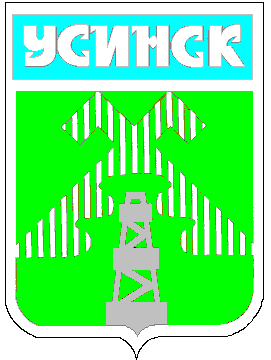 АДМИНИСТРАЦИИ МУНИЦИПАЛЬНОГО ОБРАЗОВАНИЯ ГОРОДСКОГО ОКРУГА “УСИНСК"“УСИНСК” КАР КЫТШЫН МУНИЦИПАЛЬНÖЙ ЮКÖНЛÖН АДМИНИСТРАЦИЯСАШУÖМ    20   августа 2018 года  							        № 969Об утверждении Программы «Противодействие коррупции в муниципальном образовании городского округа «Усинск» (2018 - 2020 годы)»В соответствии с Федеральным законом от 25 декабря 2008 года  № 273-ФЗ «О противодействии коррупции», Указом Президента Российской Федерации от 29 июня 2018 года № 378 «О Национальном плане противодействия коррупции на 2018 - 2020 годы», Законом Республики Коми от 29 сентября 2008 года № 82-РЗ «О противодействии коррупции в Республике Коми», администрация муниципального образования городского округа «Усинск»П О С Т А Н О В Л Я Е Т:1.   Утвердить Программу «Противодействие коррупции в муниципальном образовании городского округа «Усинск» (2018-2020 годы)» согласно приложению к настоящему постановлению.2.   Признать утратившими силу Постановление администрации муниципального округа городского округа «Усинск» от 18 сентября 2017 года « Об утверждении муниципальной программы «Противодействие коррупции в муниципальном образовании городского округа «Усинск» (2017-2020 годы)»;3.  Настоящее постановление вступает в силу со дня его официального опубликования и подлежит размещению на официальном интернет - сайте муниципального образования городского округа «Усинск».	4.  Контроль за исполнением настоящего постановления оставляю за собой.Руководитель администрации                                                     С.Ю. Хахалкин Утвержденапостановлением администрации муниципального образования__________________________от ___ _________ 2018 г. № _______                                                                                                                                    (приложение)ПРОГРАММА«Противодействие коррупции в муниципальном образовании городского округа «Усинск» (2018 - 2020 годы)»ПАСПОРТПРОГРАММЫ«Противодействие коррупции в муниципальном образовании городского округа «Усинск»I. Мероприятия ПрограммыПеречень мероприятий Программы с указанием сроков их исполнения, ответственных исполнителей представлен в таблице 1.Таблица 1II. Оценка  ожидаемой эффективности от реализации Программы.Целевые показатели (индикаторы) ПрограммыРеализация программных мероприятий окажет существенное влияние на снижение уровня коррупционных рисков в деятельности органов местного самоуправления муниципального образования городского округа «Усинск», отраслевых (функциональных) органов администрации муниципального образования городского округа «Усинск», имеющих статус отдельного юридического лица, подведомственных муниципальных учреждениях, муниципальных унитарных предприятиях, организационно-методическое руководство, координацию и контроль за деятельностью которых осуществляют органы местного самоуправления муниципального образования  городского округа «Усинск», отраслевые (функциональные) органы администрации муниципального образования городского округа «Усинск», имеющие статус отдельного юридического лица (далее – органы местного самоуправления, отраслевые (функциональные) органы, муниципальные учреждения, муниципальные унитарные предприятия), минимизацию причин и условий их возникновения, будет способствовать:предупреждению и выявлению коррупционных правонарушений в деятельности органов местного самоуправления, отраслевых (функциональных) органов, муниципальных учреждений, муниципальных унитарных предприятий;повышению степени удовлетворенности граждан и организаций качеством и доступностью муниципальных услуг;совершенствованию и развитию направлений взаимодействия органов местного самоуправления, отраслевых (функциональных) органов, муниципальных учреждений, муниципальных унитарных предприятий с государственными органами и институтами гражданского общества по вопросам противодействия коррупции;повышению доверия общества к деятельности органов местного самоуправления, отраслевых (функциональных) органов, муниципальных учреждений, муниципальных унитарных предприятий;повышению правовой культуры граждан, формированию в общественном сознании устойчивых моделей законопослушного поведения;усилению взаимодействия органов местного самоуправления с подведомственными муниципальными учреждениями, муниципальными унитарными предприятиями в реализации антикоррупционной политики;обеспечению общественного контроля за реализацией мер по противодействию коррупции в муниципальном образовании городского округа «Усинск»Оценка Программы проводится администрацией муниципального образования  городского округа «Усинск» 1 раз в полугодие, в срок до 1 августа (за 1 полугодие отчетного года), до 1 февраля (за отчетный год), на основе целевых показателей (индикаторов), позволяющих оценить ход реализации Программы. При оценке целевых показателей (индикаторов) может принято одно из двух значений: «да» (максимальная оценка, равная единице) или «нет» (минимальная оценка, равная нулю). При этом, в случае отсутствия значения индикатора (показателя) по причинам, предусмотренным законодательством, индикатор (показатель) считается выполненным в полном объеме и по нему принимается значение «да» (максимальная оценка, равная единице).Таблица 2Итоговая оценка эффективности выполнения Программы рассчитывается как сумма полученных оценок всех целевых показателей (индикаторов). В качестве оценочного инструмента соответствия количества баллов в оценке используется шкала оценок, согласно которой значение итоговой оценки эффективности Программы оценивается как «Эффективна», «Умеренно эффективна», «Адекватна», «Неэффективна».III. Система управления и контроля ПрограммойОтветственность за своевременное и качественное выполнение мероприятий Программы несут исполнители Программы.Общий контроль за выполнением Программы возлагается на главу (руководителя) администрации муниципального образования городского округа «Усинск».Доклад о ходе реализации Программы 1 раз в полугодие, в срок до 1 августа текущего года (за 1 полугодие отчетного года), до 1 февраля года, следующего за отчетным (за отчетный год), представляется главе (руководителю) администрации муниципального образования городского округа «Усинск».Доклад о ходе реализации Программы рассматривается на заседаниях комиссии по противодействию коррупции муниципального образования городского округа «Усинск», Совета муниципального образования городского округа «Усинск» и размещается на официальном сайте муниципального образования городского округа «Усинск» в разделе «Противодействие коррупции» в 3-дневный срок после его утверждения (не позднее 1 марта года, следующего за отчетным).Наименование ПрограммыПрограмма «Противодействие коррупции в муниципальном образовании городского округа «Усинск» (2018 - 2020 годы)» (далее - Программа)Координатор ПрограммыАдминистрация муниципального образования городского округа «Усинск»Основания для разработки ПрограммыФедеральный закон от 25 декабря . № 273-ФЗ 
«О противодействии коррупции»;Указ Президента Российской Федерации от 13 апреля 
2010 г. № 460 «О Национальной стратегии противодействия коррупции и Национальном плане противодействия коррупции на 2010 - 2011 годы»;Указ Президента Российской Федерации от 29 июня 
2018 г. № 378 «О Национальном плане противодействия коррупции на 2018 - 2020 годы»;Закон Республики Коми от 29 сентября . № 82-РЗ 
«О противодействии коррупции в Республике Коми»Участники ПрограммыОрганы местного самоуправления муниципального образования городского округа «Усинск», отраслевые (функциональные) органы администрации муниципального образования городского округа «Усинск», имеющие статус отдельного юридического лица (по согласованию), контрольно-счетный орган муниципального образования городского округа «Усинск» (по согласованию) Цель ПрограммыСовершенствование системы мер по противодействию коррупции в муниципальном образовании городского округа «Усинск»Задачи Программы1) совершенствование правовых основ, в том числе касающихся системы запретов, ограничений и требований, установленных в целях противодействия коррупции, и организационных мер, направленных на противодействие коррупции в муниципальном образовании городского округа «Усинск», выявление и устранение коррупционных рисков;2) повышение эффективности противодействия коррупции и совершенствование антикоррупционных механизмов в реализации кадровой политики в муниципальном образовании городского округа «Усинск»;3) повышение эффективности просветительских, образовательных и иных мероприятий, направленных на формирование антикоррупционного поведения лиц, замещающих должности в органах местного самоуправления муниципального образования городского округа «Усинск», муниципальных учреждениях, муниципальных унитарных предприятиях, популяризацию в обществе антикоррупционных стандартов и развитие общественного правосознания;4) расширение взаимодействия органов местного самоуправления муниципального образования городского округа «Усинск», с институтами гражданского общества по вопросам реализации антикоррупционной политики, повышение эффективности мер по созданию условий для проявления общественных антикоррупционных инициатив;5) совершенствование мер по противодействию коррупции в сферах, где наиболее высоки коррупционные риски (отражение функциональной специфики органов местного самоуправления муниципального образования городского округа «Усинск», отраслевых (функциональных) органов администрации муниципального образования городского округа «Усинск», имеющих статус отдельного юридического лица);6) противодействие коррупции в муниципальных учреждениях муниципального образования городского округа «Усинск», в муниципальных унитарных предприятиях, организационно-методическое руководство, координацию и контроль за деятельностью которых осуществляют органы местного самоуправления муниципального образования городского округа «Усинск», отраслевые (функциональные) органы администрации муниципального образования городского округа «Усинск», имеющие статус отдельного юридического лица;7) развитие системы мониторинга эффективности антикоррупционной политики в муниципальном образовании городского округа «Усинск»Сроки реализации Программы2018 - 2020 годы Объемы и источники финансирования ПрограммыРеализация мероприятий Программы осуществляется в рамках средств, выделяемых на финансирование текущей деятельности органов местного самоуправления муниципального образования городского округа «Усинск»Целевые показатели (индикаторы) Программы1) полнота правового регулирования (соответствие муниципальных правовых актов, принятых в органах местного самоуправления муниципального образования городского округа «Усинск», перечню правовых актов органа местного самоуправления в сфере противодействия коррупции, разработанному Администрацией Главы Республики Коми) (да/нет);2) повышение уровня удовлетворенности граждан качеством предоставляемых муниципальных услуг (да/нет);3) наличие утвержденных (актуализированных) административных регламентов предоставления муниципальных услуг, осуществления функций муниципального контроля (да/нет);4) качество разработанных проектов муниципальных правовых актов (снижение количества выявленных коррупциогенных факторов в отчетном периоде по сравнению с аналогичным периодом прошлого года) (да/нет);5) уровень выполнения требований законодательства о доступе к информации о деятельности органов местного самоуправления муниципального образования городского округа «Усинск», отраслевых (функциональных) органов администрации муниципального образования городского округа «Усинск», имеющих статус отдельного юридического лица, установленных Федеральным законом от 9 февраля 2009 г. № 8-ФЗ «Об обеспечении доступа к информации о деятельности государственных органов и органов местного самоуправления» (да/нет);6) оценка эффективности деятельности ответственных должностных лиц органов местного самоуправления муниципального образования городского округа «Усинск», отраслевых (функциональных) органов администрации муниципального образования городского округа «Усинск», имеющих статус отдельного юридического лица, за профилактику коррупционных и иных правонарушений (да/нет);7) степень охвата граждан, впервые поступивших на муниципальную службу, муниципальных служащих муниципального образования городского округа «Усинск», в том числе увольняющихся с муниципальной службы, тренингами по вопросам противодействия коррупции, соблюдения запретов, ограничений, требований к служебному поведению (да/нет);8) уровень знания антикоррупционного законодательства муниципальными служащими муниципального образования городского округа «Усинск» (да/нет);9) оценка степени соответствия содержания и наполняемости разделов, подразделов сайтов органов местного самоуправления муниципального образования городского округа «Усинск», отраслевых (функциональных) органов администрации муниципального образования городского округа «Усинск», имеющих статус отдельного юридического лица, посвященных вопросам противодействия коррупции, установленным требованиям (да/нет);10) представление лицами, претендующими на замещение должностей или замещающих должности, осуществление полномочий по которым влечет за собой обязанность представлять сведения о своих доходах, об имуществе и обязательствах имущественного характера, о доходах, об имуществе и обязательствах имущественного характера своих супругов и несовершеннолетних детей, справок о доходах, расходах, об имуществе и обязательствах имущественного характера с использованием специального программного обеспечения «Справки БК» (да/нет);11) проведение внутреннего мониторинга достоверности и полноты сведений о доходах, расходах, об имуществе и обязательствах имущественного характера, представленных муниципальными служащими, сведений о доходах, об имуществе и обязательствах имущественного характера, представленных руководителями муниципальных учреждений (да/нет);12) проведение должностными лицами, ответственными за работу по профилактике коррупционных и иных правонарушений в органах местного самоуправления муниципального образования городского округа «Усинск», отраслевых (функциональных) органов администрации муниципального образования городского округа «Усинск», имеющих статус отдельного юридического лица,  мероприятий, направленных на выявление личной заинтересованности (в том числе скрытой аффилированности), которая может привести к конфликту интересов (да/нет);13) полнота правового регулирования (соответствие правовых актов, принятых в муниципальных учреждениях, муниципальных унитарных предприятиях, перечню правовых актов учреждения в сфере противодействия коррупции, разработанному Администрацией Главы Республики Коми) (да/нет)1) полнота правового регулирования (соответствие муниципальных правовых актов, принятых в органах местного самоуправления муниципального образования городского округа «Усинск», перечню правовых актов органа местного самоуправления в сфере противодействия коррупции, разработанному Администрацией Главы Республики Коми) (да/нет);2) повышение уровня удовлетворенности граждан качеством предоставляемых муниципальных услуг (да/нет);3) наличие утвержденных (актуализированных) административных регламентов предоставления муниципальных услуг, осуществления функций муниципального контроля (да/нет);4) качество разработанных проектов муниципальных правовых актов (снижение количества выявленных коррупциогенных факторов в отчетном периоде по сравнению с аналогичным периодом прошлого года) (да/нет);5) уровень выполнения требований законодательства о доступе к информации о деятельности органов местного самоуправления муниципального образования городского округа «Усинск», отраслевых (функциональных) органов администрации муниципального образования городского округа «Усинск», имеющих статус отдельного юридического лица, установленных Федеральным законом от 9 февраля 2009 г. № 8-ФЗ «Об обеспечении доступа к информации о деятельности государственных органов и органов местного самоуправления» (да/нет);6) оценка эффективности деятельности ответственных должностных лиц органов местного самоуправления муниципального образования городского округа «Усинск», отраслевых (функциональных) органов администрации муниципального образования городского округа «Усинск», имеющих статус отдельного юридического лица, за профилактику коррупционных и иных правонарушений (да/нет);7) степень охвата граждан, впервые поступивших на муниципальную службу, муниципальных служащих муниципального образования городского округа «Усинск», в том числе увольняющихся с муниципальной службы, тренингами по вопросам противодействия коррупции, соблюдения запретов, ограничений, требований к служебному поведению (да/нет);8) уровень знания антикоррупционного законодательства муниципальными служащими муниципального образования городского округа «Усинск» (да/нет);9) оценка степени соответствия содержания и наполняемости разделов, подразделов сайтов органов местного самоуправления муниципального образования городского округа «Усинск», отраслевых (функциональных) органов администрации муниципального образования городского округа «Усинск», имеющих статус отдельного юридического лица, посвященных вопросам противодействия коррупции, установленным требованиям (да/нет);10) представление лицами, претендующими на замещение должностей или замещающих должности, осуществление полномочий по которым влечет за собой обязанность представлять сведения о своих доходах, об имуществе и обязательствах имущественного характера, о доходах, об имуществе и обязательствах имущественного характера своих супругов и несовершеннолетних детей, справок о доходах, расходах, об имуществе и обязательствах имущественного характера с использованием специального программного обеспечения «Справки БК» (да/нет);11) проведение внутреннего мониторинга достоверности и полноты сведений о доходах, расходах, об имуществе и обязательствах имущественного характера, представленных муниципальными служащими, сведений о доходах, об имуществе и обязательствах имущественного характера, представленных руководителями муниципальных учреждений (да/нет);12) проведение должностными лицами, ответственными за работу по профилактике коррупционных и иных правонарушений в органах местного самоуправления муниципального образования городского округа «Усинск», отраслевых (функциональных) органов администрации муниципального образования городского округа «Усинск», имеющих статус отдельного юридического лица,  мероприятий, направленных на выявление личной заинтересованности (в том числе скрытой аффилированности), которая может привести к конфликту интересов (да/нет);13) полнота правового регулирования (соответствие правовых актов, принятых в муниципальных учреждениях, муниципальных унитарных предприятиях, перечню правовых актов учреждения в сфере противодействия коррупции, разработанному Администрацией Главы Республики Коми) (да/нет)1) полнота правового регулирования (соответствие муниципальных правовых актов, принятых в органах местного самоуправления муниципального образования городского округа «Усинск», перечню правовых актов органа местного самоуправления в сфере противодействия коррупции, разработанному Администрацией Главы Республики Коми) (да/нет);2) повышение уровня удовлетворенности граждан качеством предоставляемых муниципальных услуг (да/нет);3) наличие утвержденных (актуализированных) административных регламентов предоставления муниципальных услуг, осуществления функций муниципального контроля (да/нет);4) качество разработанных проектов муниципальных правовых актов (снижение количества выявленных коррупциогенных факторов в отчетном периоде по сравнению с аналогичным периодом прошлого года) (да/нет);5) уровень выполнения требований законодательства о доступе к информации о деятельности органов местного самоуправления муниципального образования городского округа «Усинск», отраслевых (функциональных) органов администрации муниципального образования городского округа «Усинск», имеющих статус отдельного юридического лица, установленных Федеральным законом от 9 февраля 2009 г. № 8-ФЗ «Об обеспечении доступа к информации о деятельности государственных органов и органов местного самоуправления» (да/нет);6) оценка эффективности деятельности ответственных должностных лиц органов местного самоуправления муниципального образования городского округа «Усинск», отраслевых (функциональных) органов администрации муниципального образования городского округа «Усинск», имеющих статус отдельного юридического лица, за профилактику коррупционных и иных правонарушений (да/нет);7) степень охвата граждан, впервые поступивших на муниципальную службу, муниципальных служащих муниципального образования городского округа «Усинск», в том числе увольняющихся с муниципальной службы, тренингами по вопросам противодействия коррупции, соблюдения запретов, ограничений, требований к служебному поведению (да/нет);8) уровень знания антикоррупционного законодательства муниципальными служащими муниципального образования городского округа «Усинск» (да/нет);9) оценка степени соответствия содержания и наполняемости разделов, подразделов сайтов органов местного самоуправления муниципального образования городского округа «Усинск», отраслевых (функциональных) органов администрации муниципального образования городского округа «Усинск», имеющих статус отдельного юридического лица, посвященных вопросам противодействия коррупции, установленным требованиям (да/нет);10) представление лицами, претендующими на замещение должностей или замещающих должности, осуществление полномочий по которым влечет за собой обязанность представлять сведения о своих доходах, об имуществе и обязательствах имущественного характера, о доходах, об имуществе и обязательствах имущественного характера своих супругов и несовершеннолетних детей, справок о доходах, расходах, об имуществе и обязательствах имущественного характера с использованием специального программного обеспечения «Справки БК» (да/нет);11) проведение внутреннего мониторинга достоверности и полноты сведений о доходах, расходах, об имуществе и обязательствах имущественного характера, представленных муниципальными служащими, сведений о доходах, об имуществе и обязательствах имущественного характера, представленных руководителями муниципальных учреждений (да/нет);12) проведение должностными лицами, ответственными за работу по профилактике коррупционных и иных правонарушений в органах местного самоуправления муниципального образования городского округа «Усинск», отраслевых (функциональных) органов администрации муниципального образования городского округа «Усинск», имеющих статус отдельного юридического лица,  мероприятий, направленных на выявление личной заинтересованности (в том числе скрытой аффилированности), которая может привести к конфликту интересов (да/нет);13) полнота правового регулирования (соответствие правовых актов, принятых в муниципальных учреждениях, муниципальных унитарных предприятиях, перечню правовых актов учреждения в сфере противодействия коррупции, разработанному Администрацией Главы Республики Коми) (да/нет)1) полнота правового регулирования (соответствие муниципальных правовых актов, принятых в органах местного самоуправления муниципального образования городского округа «Усинск», перечню правовых актов органа местного самоуправления в сфере противодействия коррупции, разработанному Администрацией Главы Республики Коми) (да/нет);2) повышение уровня удовлетворенности граждан качеством предоставляемых муниципальных услуг (да/нет);3) наличие утвержденных (актуализированных) административных регламентов предоставления муниципальных услуг, осуществления функций муниципального контроля (да/нет);4) качество разработанных проектов муниципальных правовых актов (снижение количества выявленных коррупциогенных факторов в отчетном периоде по сравнению с аналогичным периодом прошлого года) (да/нет);5) уровень выполнения требований законодательства о доступе к информации о деятельности органов местного самоуправления муниципального образования городского округа «Усинск», отраслевых (функциональных) органов администрации муниципального образования городского округа «Усинск», имеющих статус отдельного юридического лица, установленных Федеральным законом от 9 февраля 2009 г. № 8-ФЗ «Об обеспечении доступа к информации о деятельности государственных органов и органов местного самоуправления» (да/нет);6) оценка эффективности деятельности ответственных должностных лиц органов местного самоуправления муниципального образования городского округа «Усинск», отраслевых (функциональных) органов администрации муниципального образования городского округа «Усинск», имеющих статус отдельного юридического лица, за профилактику коррупционных и иных правонарушений (да/нет);7) степень охвата граждан, впервые поступивших на муниципальную службу, муниципальных служащих муниципального образования городского округа «Усинск», в том числе увольняющихся с муниципальной службы, тренингами по вопросам противодействия коррупции, соблюдения запретов, ограничений, требований к служебному поведению (да/нет);8) уровень знания антикоррупционного законодательства муниципальными служащими муниципального образования городского округа «Усинск» (да/нет);9) оценка степени соответствия содержания и наполняемости разделов, подразделов сайтов органов местного самоуправления муниципального образования городского округа «Усинск», отраслевых (функциональных) органов администрации муниципального образования городского округа «Усинск», имеющих статус отдельного юридического лица, посвященных вопросам противодействия коррупции, установленным требованиям (да/нет);10) представление лицами, претендующими на замещение должностей или замещающих должности, осуществление полномочий по которым влечет за собой обязанность представлять сведения о своих доходах, об имуществе и обязательствах имущественного характера, о доходах, об имуществе и обязательствах имущественного характера своих супругов и несовершеннолетних детей, справок о доходах, расходах, об имуществе и обязательствах имущественного характера с использованием специального программного обеспечения «Справки БК» (да/нет);11) проведение внутреннего мониторинга достоверности и полноты сведений о доходах, расходах, об имуществе и обязательствах имущественного характера, представленных муниципальными служащими, сведений о доходах, об имуществе и обязательствах имущественного характера, представленных руководителями муниципальных учреждений (да/нет);12) проведение должностными лицами, ответственными за работу по профилактике коррупционных и иных правонарушений в органах местного самоуправления муниципального образования городского округа «Усинск», отраслевых (функциональных) органов администрации муниципального образования городского округа «Усинск», имеющих статус отдельного юридического лица,  мероприятий, направленных на выявление личной заинтересованности (в том числе скрытой аффилированности), которая может привести к конфликту интересов (да/нет);13) полнота правового регулирования (соответствие правовых актов, принятых в муниципальных учреждениях, муниципальных унитарных предприятиях, перечню правовых актов учреждения в сфере противодействия коррупции, разработанному Администрацией Главы Республики Коми) (да/нет)1) полнота правового регулирования (соответствие муниципальных правовых актов, принятых в органах местного самоуправления муниципального образования городского округа «Усинск», перечню правовых актов органа местного самоуправления в сфере противодействия коррупции, разработанному Администрацией Главы Республики Коми) (да/нет);2) повышение уровня удовлетворенности граждан качеством предоставляемых муниципальных услуг (да/нет);3) наличие утвержденных (актуализированных) административных регламентов предоставления муниципальных услуг, осуществления функций муниципального контроля (да/нет);4) качество разработанных проектов муниципальных правовых актов (снижение количества выявленных коррупциогенных факторов в отчетном периоде по сравнению с аналогичным периодом прошлого года) (да/нет);5) уровень выполнения требований законодательства о доступе к информации о деятельности органов местного самоуправления муниципального образования городского округа «Усинск», отраслевых (функциональных) органов администрации муниципального образования городского округа «Усинск», имеющих статус отдельного юридического лица, установленных Федеральным законом от 9 февраля 2009 г. № 8-ФЗ «Об обеспечении доступа к информации о деятельности государственных органов и органов местного самоуправления» (да/нет);6) оценка эффективности деятельности ответственных должностных лиц органов местного самоуправления муниципального образования городского округа «Усинск», отраслевых (функциональных) органов администрации муниципального образования городского округа «Усинск», имеющих статус отдельного юридического лица, за профилактику коррупционных и иных правонарушений (да/нет);7) степень охвата граждан, впервые поступивших на муниципальную службу, муниципальных служащих муниципального образования городского округа «Усинск», в том числе увольняющихся с муниципальной службы, тренингами по вопросам противодействия коррупции, соблюдения запретов, ограничений, требований к служебному поведению (да/нет);8) уровень знания антикоррупционного законодательства муниципальными служащими муниципального образования городского округа «Усинск» (да/нет);9) оценка степени соответствия содержания и наполняемости разделов, подразделов сайтов органов местного самоуправления муниципального образования городского округа «Усинск», отраслевых (функциональных) органов администрации муниципального образования городского округа «Усинск», имеющих статус отдельного юридического лица, посвященных вопросам противодействия коррупции, установленным требованиям (да/нет);10) представление лицами, претендующими на замещение должностей или замещающих должности, осуществление полномочий по которым влечет за собой обязанность представлять сведения о своих доходах, об имуществе и обязательствах имущественного характера, о доходах, об имуществе и обязательствах имущественного характера своих супругов и несовершеннолетних детей, справок о доходах, расходах, об имуществе и обязательствах имущественного характера с использованием специального программного обеспечения «Справки БК» (да/нет);11) проведение внутреннего мониторинга достоверности и полноты сведений о доходах, расходах, об имуществе и обязательствах имущественного характера, представленных муниципальными служащими, сведений о доходах, об имуществе и обязательствах имущественного характера, представленных руководителями муниципальных учреждений (да/нет);12) проведение должностными лицами, ответственными за работу по профилактике коррупционных и иных правонарушений в органах местного самоуправления муниципального образования городского округа «Усинск», отраслевых (функциональных) органов администрации муниципального образования городского округа «Усинск», имеющих статус отдельного юридического лица,  мероприятий, направленных на выявление личной заинтересованности (в том числе скрытой аффилированности), которая может привести к конфликту интересов (да/нет);13) полнота правового регулирования (соответствие правовых актов, принятых в муниципальных учреждениях, муниципальных унитарных предприятиях, перечню правовых актов учреждения в сфере противодействия коррупции, разработанному Администрацией Главы Республики Коми) (да/нет)1) полнота правового регулирования (соответствие муниципальных правовых актов, принятых в органах местного самоуправления муниципального образования городского округа «Усинск», перечню правовых актов органа местного самоуправления в сфере противодействия коррупции, разработанному Администрацией Главы Республики Коми) (да/нет);2) повышение уровня удовлетворенности граждан качеством предоставляемых муниципальных услуг (да/нет);3) наличие утвержденных (актуализированных) административных регламентов предоставления муниципальных услуг, осуществления функций муниципального контроля (да/нет);4) качество разработанных проектов муниципальных правовых актов (снижение количества выявленных коррупциогенных факторов в отчетном периоде по сравнению с аналогичным периодом прошлого года) (да/нет);5) уровень выполнения требований законодательства о доступе к информации о деятельности органов местного самоуправления муниципального образования городского округа «Усинск», отраслевых (функциональных) органов администрации муниципального образования городского округа «Усинск», имеющих статус отдельного юридического лица, установленных Федеральным законом от 9 февраля 2009 г. № 8-ФЗ «Об обеспечении доступа к информации о деятельности государственных органов и органов местного самоуправления» (да/нет);6) оценка эффективности деятельности ответственных должностных лиц органов местного самоуправления муниципального образования городского округа «Усинск», отраслевых (функциональных) органов администрации муниципального образования городского округа «Усинск», имеющих статус отдельного юридического лица, за профилактику коррупционных и иных правонарушений (да/нет);7) степень охвата граждан, впервые поступивших на муниципальную службу, муниципальных служащих муниципального образования городского округа «Усинск», в том числе увольняющихся с муниципальной службы, тренингами по вопросам противодействия коррупции, соблюдения запретов, ограничений, требований к служебному поведению (да/нет);8) уровень знания антикоррупционного законодательства муниципальными служащими муниципального образования городского округа «Усинск» (да/нет);9) оценка степени соответствия содержания и наполняемости разделов, подразделов сайтов органов местного самоуправления муниципального образования городского округа «Усинск», отраслевых (функциональных) органов администрации муниципального образования городского округа «Усинск», имеющих статус отдельного юридического лица, посвященных вопросам противодействия коррупции, установленным требованиям (да/нет);10) представление лицами, претендующими на замещение должностей или замещающих должности, осуществление полномочий по которым влечет за собой обязанность представлять сведения о своих доходах, об имуществе и обязательствах имущественного характера, о доходах, об имуществе и обязательствах имущественного характера своих супругов и несовершеннолетних детей, справок о доходах, расходах, об имуществе и обязательствах имущественного характера с использованием специального программного обеспечения «Справки БК» (да/нет);11) проведение внутреннего мониторинга достоверности и полноты сведений о доходах, расходах, об имуществе и обязательствах имущественного характера, представленных муниципальными служащими, сведений о доходах, об имуществе и обязательствах имущественного характера, представленных руководителями муниципальных учреждений (да/нет);12) проведение должностными лицами, ответственными за работу по профилактике коррупционных и иных правонарушений в органах местного самоуправления муниципального образования городского округа «Усинск», отраслевых (функциональных) органов администрации муниципального образования городского округа «Усинск», имеющих статус отдельного юридического лица,  мероприятий, направленных на выявление личной заинтересованности (в том числе скрытой аффилированности), которая может привести к конфликту интересов (да/нет);13) полнота правового регулирования (соответствие правовых актов, принятых в муниципальных учреждениях, муниципальных унитарных предприятиях, перечню правовых актов учреждения в сфере противодействия коррупции, разработанному Администрацией Главы Республики Коми) (да/нет)1) полнота правового регулирования (соответствие муниципальных правовых актов, принятых в органах местного самоуправления муниципального образования городского округа «Усинск», перечню правовых актов органа местного самоуправления в сфере противодействия коррупции, разработанному Администрацией Главы Республики Коми) (да/нет);2) повышение уровня удовлетворенности граждан качеством предоставляемых муниципальных услуг (да/нет);3) наличие утвержденных (актуализированных) административных регламентов предоставления муниципальных услуг, осуществления функций муниципального контроля (да/нет);4) качество разработанных проектов муниципальных правовых актов (снижение количества выявленных коррупциогенных факторов в отчетном периоде по сравнению с аналогичным периодом прошлого года) (да/нет);5) уровень выполнения требований законодательства о доступе к информации о деятельности органов местного самоуправления муниципального образования городского округа «Усинск», отраслевых (функциональных) органов администрации муниципального образования городского округа «Усинск», имеющих статус отдельного юридического лица, установленных Федеральным законом от 9 февраля 2009 г. № 8-ФЗ «Об обеспечении доступа к информации о деятельности государственных органов и органов местного самоуправления» (да/нет);6) оценка эффективности деятельности ответственных должностных лиц органов местного самоуправления муниципального образования городского округа «Усинск», отраслевых (функциональных) органов администрации муниципального образования городского округа «Усинск», имеющих статус отдельного юридического лица, за профилактику коррупционных и иных правонарушений (да/нет);7) степень охвата граждан, впервые поступивших на муниципальную службу, муниципальных служащих муниципального образования городского округа «Усинск», в том числе увольняющихся с муниципальной службы, тренингами по вопросам противодействия коррупции, соблюдения запретов, ограничений, требований к служебному поведению (да/нет);8) уровень знания антикоррупционного законодательства муниципальными служащими муниципального образования городского округа «Усинск» (да/нет);9) оценка степени соответствия содержания и наполняемости разделов, подразделов сайтов органов местного самоуправления муниципального образования городского округа «Усинск», отраслевых (функциональных) органов администрации муниципального образования городского округа «Усинск», имеющих статус отдельного юридического лица, посвященных вопросам противодействия коррупции, установленным требованиям (да/нет);10) представление лицами, претендующими на замещение должностей или замещающих должности, осуществление полномочий по которым влечет за собой обязанность представлять сведения о своих доходах, об имуществе и обязательствах имущественного характера, о доходах, об имуществе и обязательствах имущественного характера своих супругов и несовершеннолетних детей, справок о доходах, расходах, об имуществе и обязательствах имущественного характера с использованием специального программного обеспечения «Справки БК» (да/нет);11) проведение внутреннего мониторинга достоверности и полноты сведений о доходах, расходах, об имуществе и обязательствах имущественного характера, представленных муниципальными служащими, сведений о доходах, об имуществе и обязательствах имущественного характера, представленных руководителями муниципальных учреждений (да/нет);12) проведение должностными лицами, ответственными за работу по профилактике коррупционных и иных правонарушений в органах местного самоуправления муниципального образования городского округа «Усинск», отраслевых (функциональных) органов администрации муниципального образования городского округа «Усинск», имеющих статус отдельного юридического лица,  мероприятий, направленных на выявление личной заинтересованности (в том числе скрытой аффилированности), которая может привести к конфликту интересов (да/нет);13) полнота правового регулирования (соответствие правовых актов, принятых в муниципальных учреждениях, муниципальных унитарных предприятиях, перечню правовых актов учреждения в сфере противодействия коррупции, разработанному Администрацией Главы Республики Коми) (да/нет)1) полнота правового регулирования (соответствие муниципальных правовых актов, принятых в органах местного самоуправления муниципального образования городского округа «Усинск», перечню правовых актов органа местного самоуправления в сфере противодействия коррупции, разработанному Администрацией Главы Республики Коми) (да/нет);2) повышение уровня удовлетворенности граждан качеством предоставляемых муниципальных услуг (да/нет);3) наличие утвержденных (актуализированных) административных регламентов предоставления муниципальных услуг, осуществления функций муниципального контроля (да/нет);4) качество разработанных проектов муниципальных правовых актов (снижение количества выявленных коррупциогенных факторов в отчетном периоде по сравнению с аналогичным периодом прошлого года) (да/нет);5) уровень выполнения требований законодательства о доступе к информации о деятельности органов местного самоуправления муниципального образования городского округа «Усинск», отраслевых (функциональных) органов администрации муниципального образования городского округа «Усинск», имеющих статус отдельного юридического лица, установленных Федеральным законом от 9 февраля 2009 г. № 8-ФЗ «Об обеспечении доступа к информации о деятельности государственных органов и органов местного самоуправления» (да/нет);6) оценка эффективности деятельности ответственных должностных лиц органов местного самоуправления муниципального образования городского округа «Усинск», отраслевых (функциональных) органов администрации муниципального образования городского округа «Усинск», имеющих статус отдельного юридического лица, за профилактику коррупционных и иных правонарушений (да/нет);7) степень охвата граждан, впервые поступивших на муниципальную службу, муниципальных служащих муниципального образования городского округа «Усинск», в том числе увольняющихся с муниципальной службы, тренингами по вопросам противодействия коррупции, соблюдения запретов, ограничений, требований к служебному поведению (да/нет);8) уровень знания антикоррупционного законодательства муниципальными служащими муниципального образования городского округа «Усинск» (да/нет);9) оценка степени соответствия содержания и наполняемости разделов, подразделов сайтов органов местного самоуправления муниципального образования городского округа «Усинск», отраслевых (функциональных) органов администрации муниципального образования городского округа «Усинск», имеющих статус отдельного юридического лица, посвященных вопросам противодействия коррупции, установленным требованиям (да/нет);10) представление лицами, претендующими на замещение должностей или замещающих должности, осуществление полномочий по которым влечет за собой обязанность представлять сведения о своих доходах, об имуществе и обязательствах имущественного характера, о доходах, об имуществе и обязательствах имущественного характера своих супругов и несовершеннолетних детей, справок о доходах, расходах, об имуществе и обязательствах имущественного характера с использованием специального программного обеспечения «Справки БК» (да/нет);11) проведение внутреннего мониторинга достоверности и полноты сведений о доходах, расходах, об имуществе и обязательствах имущественного характера, представленных муниципальными служащими, сведений о доходах, об имуществе и обязательствах имущественного характера, представленных руководителями муниципальных учреждений (да/нет);12) проведение должностными лицами, ответственными за работу по профилактике коррупционных и иных правонарушений в органах местного самоуправления муниципального образования городского округа «Усинск», отраслевых (функциональных) органов администрации муниципального образования городского округа «Усинск», имеющих статус отдельного юридического лица,  мероприятий, направленных на выявление личной заинтересованности (в том числе скрытой аффилированности), которая может привести к конфликту интересов (да/нет);13) полнота правового регулирования (соответствие правовых актов, принятых в муниципальных учреждениях, муниципальных унитарных предприятиях, перечню правовых актов учреждения в сфере противодействия коррупции, разработанному Администрацией Главы Республики Коми) (да/нет)1) полнота правового регулирования (соответствие муниципальных правовых актов, принятых в органах местного самоуправления муниципального образования городского округа «Усинск», перечню правовых актов органа местного самоуправления в сфере противодействия коррупции, разработанному Администрацией Главы Республики Коми) (да/нет);2) повышение уровня удовлетворенности граждан качеством предоставляемых муниципальных услуг (да/нет);3) наличие утвержденных (актуализированных) административных регламентов предоставления муниципальных услуг, осуществления функций муниципального контроля (да/нет);4) качество разработанных проектов муниципальных правовых актов (снижение количества выявленных коррупциогенных факторов в отчетном периоде по сравнению с аналогичным периодом прошлого года) (да/нет);5) уровень выполнения требований законодательства о доступе к информации о деятельности органов местного самоуправления муниципального образования городского округа «Усинск», отраслевых (функциональных) органов администрации муниципального образования городского округа «Усинск», имеющих статус отдельного юридического лица, установленных Федеральным законом от 9 февраля 2009 г. № 8-ФЗ «Об обеспечении доступа к информации о деятельности государственных органов и органов местного самоуправления» (да/нет);6) оценка эффективности деятельности ответственных должностных лиц органов местного самоуправления муниципального образования городского округа «Усинск», отраслевых (функциональных) органов администрации муниципального образования городского округа «Усинск», имеющих статус отдельного юридического лица, за профилактику коррупционных и иных правонарушений (да/нет);7) степень охвата граждан, впервые поступивших на муниципальную службу, муниципальных служащих муниципального образования городского округа «Усинск», в том числе увольняющихся с муниципальной службы, тренингами по вопросам противодействия коррупции, соблюдения запретов, ограничений, требований к служебному поведению (да/нет);8) уровень знания антикоррупционного законодательства муниципальными служащими муниципального образования городского округа «Усинск» (да/нет);9) оценка степени соответствия содержания и наполняемости разделов, подразделов сайтов органов местного самоуправления муниципального образования городского округа «Усинск», отраслевых (функциональных) органов администрации муниципального образования городского округа «Усинск», имеющих статус отдельного юридического лица, посвященных вопросам противодействия коррупции, установленным требованиям (да/нет);10) представление лицами, претендующими на замещение должностей или замещающих должности, осуществление полномочий по которым влечет за собой обязанность представлять сведения о своих доходах, об имуществе и обязательствах имущественного характера, о доходах, об имуществе и обязательствах имущественного характера своих супругов и несовершеннолетних детей, справок о доходах, расходах, об имуществе и обязательствах имущественного характера с использованием специального программного обеспечения «Справки БК» (да/нет);11) проведение внутреннего мониторинга достоверности и полноты сведений о доходах, расходах, об имуществе и обязательствах имущественного характера, представленных муниципальными служащими, сведений о доходах, об имуществе и обязательствах имущественного характера, представленных руководителями муниципальных учреждений (да/нет);12) проведение должностными лицами, ответственными за работу по профилактике коррупционных и иных правонарушений в органах местного самоуправления муниципального образования городского округа «Усинск», отраслевых (функциональных) органов администрации муниципального образования городского округа «Усинск», имеющих статус отдельного юридического лица,  мероприятий, направленных на выявление личной заинтересованности (в том числе скрытой аффилированности), которая может привести к конфликту интересов (да/нет);13) полнота правового регулирования (соответствие правовых актов, принятых в муниципальных учреждениях, муниципальных унитарных предприятиях, перечню правовых актов учреждения в сфере противодействия коррупции, разработанному Администрацией Главы Республики Коми) (да/нет)1) полнота правового регулирования (соответствие муниципальных правовых актов, принятых в органах местного самоуправления муниципального образования городского округа «Усинск», перечню правовых актов органа местного самоуправления в сфере противодействия коррупции, разработанному Администрацией Главы Республики Коми) (да/нет);2) повышение уровня удовлетворенности граждан качеством предоставляемых муниципальных услуг (да/нет);3) наличие утвержденных (актуализированных) административных регламентов предоставления муниципальных услуг, осуществления функций муниципального контроля (да/нет);4) качество разработанных проектов муниципальных правовых актов (снижение количества выявленных коррупциогенных факторов в отчетном периоде по сравнению с аналогичным периодом прошлого года) (да/нет);5) уровень выполнения требований законодательства о доступе к информации о деятельности органов местного самоуправления муниципального образования городского округа «Усинск», отраслевых (функциональных) органов администрации муниципального образования городского округа «Усинск», имеющих статус отдельного юридического лица, установленных Федеральным законом от 9 февраля 2009 г. № 8-ФЗ «Об обеспечении доступа к информации о деятельности государственных органов и органов местного самоуправления» (да/нет);6) оценка эффективности деятельности ответственных должностных лиц органов местного самоуправления муниципального образования городского округа «Усинск», отраслевых (функциональных) органов администрации муниципального образования городского округа «Усинск», имеющих статус отдельного юридического лица, за профилактику коррупционных и иных правонарушений (да/нет);7) степень охвата граждан, впервые поступивших на муниципальную службу, муниципальных служащих муниципального образования городского округа «Усинск», в том числе увольняющихся с муниципальной службы, тренингами по вопросам противодействия коррупции, соблюдения запретов, ограничений, требований к служебному поведению (да/нет);8) уровень знания антикоррупционного законодательства муниципальными служащими муниципального образования городского округа «Усинск» (да/нет);9) оценка степени соответствия содержания и наполняемости разделов, подразделов сайтов органов местного самоуправления муниципального образования городского округа «Усинск», отраслевых (функциональных) органов администрации муниципального образования городского округа «Усинск», имеющих статус отдельного юридического лица, посвященных вопросам противодействия коррупции, установленным требованиям (да/нет);10) представление лицами, претендующими на замещение должностей или замещающих должности, осуществление полномочий по которым влечет за собой обязанность представлять сведения о своих доходах, об имуществе и обязательствах имущественного характера, о доходах, об имуществе и обязательствах имущественного характера своих супругов и несовершеннолетних детей, справок о доходах, расходах, об имуществе и обязательствах имущественного характера с использованием специального программного обеспечения «Справки БК» (да/нет);11) проведение внутреннего мониторинга достоверности и полноты сведений о доходах, расходах, об имуществе и обязательствах имущественного характера, представленных муниципальными служащими, сведений о доходах, об имуществе и обязательствах имущественного характера, представленных руководителями муниципальных учреждений (да/нет);12) проведение должностными лицами, ответственными за работу по профилактике коррупционных и иных правонарушений в органах местного самоуправления муниципального образования городского округа «Усинск», отраслевых (функциональных) органов администрации муниципального образования городского округа «Усинск», имеющих статус отдельного юридического лица,  мероприятий, направленных на выявление личной заинтересованности (в том числе скрытой аффилированности), которая может привести к конфликту интересов (да/нет);13) полнота правового регулирования (соответствие правовых актов, принятых в муниципальных учреждениях, муниципальных унитарных предприятиях, перечню правовых актов учреждения в сфере противодействия коррупции, разработанному Администрацией Главы Республики Коми) (да/нет)1) полнота правового регулирования (соответствие муниципальных правовых актов, принятых в органах местного самоуправления муниципального образования городского округа «Усинск», перечню правовых актов органа местного самоуправления в сфере противодействия коррупции, разработанному Администрацией Главы Республики Коми) (да/нет);2) повышение уровня удовлетворенности граждан качеством предоставляемых муниципальных услуг (да/нет);3) наличие утвержденных (актуализированных) административных регламентов предоставления муниципальных услуг, осуществления функций муниципального контроля (да/нет);4) качество разработанных проектов муниципальных правовых актов (снижение количества выявленных коррупциогенных факторов в отчетном периоде по сравнению с аналогичным периодом прошлого года) (да/нет);5) уровень выполнения требований законодательства о доступе к информации о деятельности органов местного самоуправления муниципального образования городского округа «Усинск», отраслевых (функциональных) органов администрации муниципального образования городского округа «Усинск», имеющих статус отдельного юридического лица, установленных Федеральным законом от 9 февраля 2009 г. № 8-ФЗ «Об обеспечении доступа к информации о деятельности государственных органов и органов местного самоуправления» (да/нет);6) оценка эффективности деятельности ответственных должностных лиц органов местного самоуправления муниципального образования городского округа «Усинск», отраслевых (функциональных) органов администрации муниципального образования городского округа «Усинск», имеющих статус отдельного юридического лица, за профилактику коррупционных и иных правонарушений (да/нет);7) степень охвата граждан, впервые поступивших на муниципальную службу, муниципальных служащих муниципального образования городского округа «Усинск», в том числе увольняющихся с муниципальной службы, тренингами по вопросам противодействия коррупции, соблюдения запретов, ограничений, требований к служебному поведению (да/нет);8) уровень знания антикоррупционного законодательства муниципальными служащими муниципального образования городского округа «Усинск» (да/нет);9) оценка степени соответствия содержания и наполняемости разделов, подразделов сайтов органов местного самоуправления муниципального образования городского округа «Усинск», отраслевых (функциональных) органов администрации муниципального образования городского округа «Усинск», имеющих статус отдельного юридического лица, посвященных вопросам противодействия коррупции, установленным требованиям (да/нет);10) представление лицами, претендующими на замещение должностей или замещающих должности, осуществление полномочий по которым влечет за собой обязанность представлять сведения о своих доходах, об имуществе и обязательствах имущественного характера, о доходах, об имуществе и обязательствах имущественного характера своих супругов и несовершеннолетних детей, справок о доходах, расходах, об имуществе и обязательствах имущественного характера с использованием специального программного обеспечения «Справки БК» (да/нет);11) проведение внутреннего мониторинга достоверности и полноты сведений о доходах, расходах, об имуществе и обязательствах имущественного характера, представленных муниципальными служащими, сведений о доходах, об имуществе и обязательствах имущественного характера, представленных руководителями муниципальных учреждений (да/нет);12) проведение должностными лицами, ответственными за работу по профилактике коррупционных и иных правонарушений в органах местного самоуправления муниципального образования городского округа «Усинск», отраслевых (функциональных) органов администрации муниципального образования городского округа «Усинск», имеющих статус отдельного юридического лица,  мероприятий, направленных на выявление личной заинтересованности (в том числе скрытой аффилированности), которая может привести к конфликту интересов (да/нет);13) полнота правового регулирования (соответствие правовых актов, принятых в муниципальных учреждениях, муниципальных унитарных предприятиях, перечню правовых актов учреждения в сфере противодействия коррупции, разработанному Администрацией Главы Республики Коми) (да/нет)1) полнота правового регулирования (соответствие муниципальных правовых актов, принятых в органах местного самоуправления муниципального образования городского округа «Усинск», перечню правовых актов органа местного самоуправления в сфере противодействия коррупции, разработанному Администрацией Главы Республики Коми) (да/нет);2) повышение уровня удовлетворенности граждан качеством предоставляемых муниципальных услуг (да/нет);3) наличие утвержденных (актуализированных) административных регламентов предоставления муниципальных услуг, осуществления функций муниципального контроля (да/нет);4) качество разработанных проектов муниципальных правовых актов (снижение количества выявленных коррупциогенных факторов в отчетном периоде по сравнению с аналогичным периодом прошлого года) (да/нет);5) уровень выполнения требований законодательства о доступе к информации о деятельности органов местного самоуправления муниципального образования городского округа «Усинск», отраслевых (функциональных) органов администрации муниципального образования городского округа «Усинск», имеющих статус отдельного юридического лица, установленных Федеральным законом от 9 февраля 2009 г. № 8-ФЗ «Об обеспечении доступа к информации о деятельности государственных органов и органов местного самоуправления» (да/нет);6) оценка эффективности деятельности ответственных должностных лиц органов местного самоуправления муниципального образования городского округа «Усинск», отраслевых (функциональных) органов администрации муниципального образования городского округа «Усинск», имеющих статус отдельного юридического лица, за профилактику коррупционных и иных правонарушений (да/нет);7) степень охвата граждан, впервые поступивших на муниципальную службу, муниципальных служащих муниципального образования городского округа «Усинск», в том числе увольняющихся с муниципальной службы, тренингами по вопросам противодействия коррупции, соблюдения запретов, ограничений, требований к служебному поведению (да/нет);8) уровень знания антикоррупционного законодательства муниципальными служащими муниципального образования городского округа «Усинск» (да/нет);9) оценка степени соответствия содержания и наполняемости разделов, подразделов сайтов органов местного самоуправления муниципального образования городского округа «Усинск», отраслевых (функциональных) органов администрации муниципального образования городского округа «Усинск», имеющих статус отдельного юридического лица, посвященных вопросам противодействия коррупции, установленным требованиям (да/нет);10) представление лицами, претендующими на замещение должностей или замещающих должности, осуществление полномочий по которым влечет за собой обязанность представлять сведения о своих доходах, об имуществе и обязательствах имущественного характера, о доходах, об имуществе и обязательствах имущественного характера своих супругов и несовершеннолетних детей, справок о доходах, расходах, об имуществе и обязательствах имущественного характера с использованием специального программного обеспечения «Справки БК» (да/нет);11) проведение внутреннего мониторинга достоверности и полноты сведений о доходах, расходах, об имуществе и обязательствах имущественного характера, представленных муниципальными служащими, сведений о доходах, об имуществе и обязательствах имущественного характера, представленных руководителями муниципальных учреждений (да/нет);12) проведение должностными лицами, ответственными за работу по профилактике коррупционных и иных правонарушений в органах местного самоуправления муниципального образования городского округа «Усинск», отраслевых (функциональных) органов администрации муниципального образования городского округа «Усинск», имеющих статус отдельного юридического лица,  мероприятий, направленных на выявление личной заинтересованности (в том числе скрытой аффилированности), которая может привести к конфликту интересов (да/нет);13) полнота правового регулирования (соответствие правовых актов, принятых в муниципальных учреждениях, муниципальных унитарных предприятиях, перечню правовых актов учреждения в сфере противодействия коррупции, разработанному Администрацией Главы Республики Коми) (да/нет)1) полнота правового регулирования (соответствие муниципальных правовых актов, принятых в органах местного самоуправления муниципального образования городского округа «Усинск», перечню правовых актов органа местного самоуправления в сфере противодействия коррупции, разработанному Администрацией Главы Республики Коми) (да/нет);2) повышение уровня удовлетворенности граждан качеством предоставляемых муниципальных услуг (да/нет);3) наличие утвержденных (актуализированных) административных регламентов предоставления муниципальных услуг, осуществления функций муниципального контроля (да/нет);4) качество разработанных проектов муниципальных правовых актов (снижение количества выявленных коррупциогенных факторов в отчетном периоде по сравнению с аналогичным периодом прошлого года) (да/нет);5) уровень выполнения требований законодательства о доступе к информации о деятельности органов местного самоуправления муниципального образования городского округа «Усинск», отраслевых (функциональных) органов администрации муниципального образования городского округа «Усинск», имеющих статус отдельного юридического лица, установленных Федеральным законом от 9 февраля 2009 г. № 8-ФЗ «Об обеспечении доступа к информации о деятельности государственных органов и органов местного самоуправления» (да/нет);6) оценка эффективности деятельности ответственных должностных лиц органов местного самоуправления муниципального образования городского округа «Усинск», отраслевых (функциональных) органов администрации муниципального образования городского округа «Усинск», имеющих статус отдельного юридического лица, за профилактику коррупционных и иных правонарушений (да/нет);7) степень охвата граждан, впервые поступивших на муниципальную службу, муниципальных служащих муниципального образования городского округа «Усинск», в том числе увольняющихся с муниципальной службы, тренингами по вопросам противодействия коррупции, соблюдения запретов, ограничений, требований к служебному поведению (да/нет);8) уровень знания антикоррупционного законодательства муниципальными служащими муниципального образования городского округа «Усинск» (да/нет);9) оценка степени соответствия содержания и наполняемости разделов, подразделов сайтов органов местного самоуправления муниципального образования городского округа «Усинск», отраслевых (функциональных) органов администрации муниципального образования городского округа «Усинск», имеющих статус отдельного юридического лица, посвященных вопросам противодействия коррупции, установленным требованиям (да/нет);10) представление лицами, претендующими на замещение должностей или замещающих должности, осуществление полномочий по которым влечет за собой обязанность представлять сведения о своих доходах, об имуществе и обязательствах имущественного характера, о доходах, об имуществе и обязательствах имущественного характера своих супругов и несовершеннолетних детей, справок о доходах, расходах, об имуществе и обязательствах имущественного характера с использованием специального программного обеспечения «Справки БК» (да/нет);11) проведение внутреннего мониторинга достоверности и полноты сведений о доходах, расходах, об имуществе и обязательствах имущественного характера, представленных муниципальными служащими, сведений о доходах, об имуществе и обязательствах имущественного характера, представленных руководителями муниципальных учреждений (да/нет);12) проведение должностными лицами, ответственными за работу по профилактике коррупционных и иных правонарушений в органах местного самоуправления муниципального образования городского округа «Усинск», отраслевых (функциональных) органов администрации муниципального образования городского округа «Усинск», имеющих статус отдельного юридического лица,  мероприятий, направленных на выявление личной заинтересованности (в том числе скрытой аффилированности), которая может привести к конфликту интересов (да/нет);13) полнота правового регулирования (соответствие правовых актов, принятых в муниципальных учреждениях, муниципальных унитарных предприятиях, перечню правовых актов учреждения в сфере противодействия коррупции, разработанному Администрацией Главы Республики Коми) (да/нет)№ 
п/пНаименование мероприятияСрок реализацииИсполнитель12341. Совершенствование правовых основ, в том числе касающихся системы запретов, ограничений и требований, установленных в целях противодействия коррупции, и организационных мер, направленных на противодействие коррупции в муниципальном образовании городского округа «Усинск», выявление и устранение коррупционных рисков1. Совершенствование правовых основ, в том числе касающихся системы запретов, ограничений и требований, установленных в целях противодействия коррупции, и организационных мер, направленных на противодействие коррупции в муниципальном образовании городского округа «Усинск», выявление и устранение коррупционных рисков1. Совершенствование правовых основ, в том числе касающихся системы запретов, ограничений и требований, установленных в целях противодействия коррупции, и организационных мер, направленных на противодействие коррупции в муниципальном образовании городского округа «Усинск», выявление и устранение коррупционных рисков1. Совершенствование правовых основ, в том числе касающихся системы запретов, ограничений и требований, установленных в целях противодействия коррупции, и организационных мер, направленных на противодействие коррупции в муниципальном образовании городского округа «Усинск», выявление и устранение коррупционных рисков1.1Разработка (актуализация принятых) проектов муниципальных правовых актов в целях реализации федерального и республиканского законодательства по противодействию коррупции2018 - 2020(в течение 30 дней с даты принятия (изменения) соответствующего антикоррупционного федерального и (или) республиканского законодательства)Управление правовой и кадровой работы администрации МО ГО «Усинск», отраслевые (функциональные) подразделения1.2Проведение антикоррупционной экспертизы муниципальных нормативных правовых актов, проектов муниципальных нормативных правовых актов2018 - 2020Управление правовой и кадровой работы администрации МО ГО «Усинск»1.3Организация проведения независимой антикоррупционной экспертизы проектов муниципальных правовых актов 2018 - 2020Структурные подразделения администрации МО ГО «Усинск», Управление правовой и кадровой работы администрации МО ГО «Усинск», отраслевые (функциональные) и территориальные органы администрации, имеющие статус отдельного юридического лица1.4Организация заседаний и обеспечение действенного функционирования комиссии по противодействию коррупции муниципального образования городского округа «Усинск»2018 - 2020Управление правовой и кадровой работы администрации МО ГО «Усинск»1.5Расширение практики взаимодействия органов местного самоуправления, отраслевых (функциональных) органов администрации муниципального образования городского округа «Усинск», имеющих статус отдельного юридического лица, с федеральными органами государственной власти и иными государственными органами в сфере противодействия коррупции2018 - 2020Администрация МО ГО «Усинск», отраслевые (функциональные) и территориальные органы администрации, имеющие статус отдельного юридического лица1.6Проведение оценки Программы и эффективности ее реализацииежегодно до 1 марта года, следующего за отчетнымУправление правовой и кадровой работы администрации МО ГО «Усинск»1.7Проведение общественного обсуждения (с привлечением экспертного сообщества) проекта Программы на 2018 – 2020 годы2018 – 2020Управление правовой и кадровой работы администрации МО ГО «Усинск»1.8Разработка методических рекомендаций, информационно-разъяснительных материалов, модельных муниципальных правовых актов, правовых актов муниципальных учреждений, муниципальных унитарных предприятий по вопросам противодействия коррупции2018 – 2020Управление правовой и кадровой работы администрации МО ГО «Усинск»1.9Разработка, утверждение и актуализация административных регламентов предоставления муниципальных услуг, осуществления функций муниципального контроля2018 - 2020Администрация МО ГО «Усинск»1.10Обеспечение предоставления муниципальных услуг в электронном виде 2018 - 2020Администрация МО ГО «Усинск»1.11Организация рассмотрения вопросов правоприменительной практики в соответствии с пунктом 21 статьи 6 Федерального закона 
«О противодействии коррупции»2018 - 2020(не реже 1 раза в квартал)Управление правовой и кадровой работы администрации МО ГО «Усинск»1.12Проведение оценок коррупционных рисков, возникающих при реализации органами местного самоуправления, отраслевыми (функциональными) органами администрации муниципального образования городского округа «Усинск», имеющими статус отдельного юридического лица, своих функций, осуществлении деятельности по размещению муниципальных заказов на товары, работы, услугиежегодно до 1 марта года, следующего за отчетнымУправление экономического развития, прогнозирования и инвестиционной политики администрации МО ГО «Усинск»1.13Разработка и утверждение карт коррупционных рисков при осуществлении функций муниципального контроля и комплекса правовых и организационных мероприятий по их минимизации2020Администрация МО ГО «Усинск»; отраслевые (функциональные) и территориальные органы администрации, предоставляющие муниципальные услуги или осуществляющие функции муниципального контроля1.14Проведение мониторинга хода реализации комплекса правовых и организационных мероприятий по минимизации коррупционных рисков при осуществлении функций муниципального контроля2020Отдел муниципального контроля1.15Анализ жалоб и обращений граждан о фактах коррупции в органах местного самоуправления, отраслевых (функциональных) органах администрации муниципального образования городского округа «Усинск», имеющих статус отдельного юридического лица2018 - 2020Управление правовой и кадровой работы администрации МО ГО «Усинск»;Комиссия по противодействию коррупции в МО ГО «Усинск»; отраслевые (функциональные) и территориальные органы администрации, имеющие статус отдельного юридического лица2. Повышение эффективности противодействия коррупции и совершенствование антикоррупционных механизмов в реализации кадровой политики в муниципальном образовании городского округа «Усинск»2. Повышение эффективности противодействия коррупции и совершенствование антикоррупционных механизмов в реализации кадровой политики в муниципальном образовании городского округа «Усинск»2. Повышение эффективности противодействия коррупции и совершенствование антикоррупционных механизмов в реализации кадровой политики в муниципальном образовании городского округа «Усинск»2. Повышение эффективности противодействия коррупции и совершенствование антикоррупционных механизмов в реализации кадровой политики в муниципальном образовании городского округа «Усинск»2.1Обеспечение действенного функционирования комиссий по соблюдению требований к служебному поведению муниципальных служащих и урегулированию конфликта интересов2018 - 2020Управление правовой и кадровой работы администрации МО ГО «Усинск»; кадровые службы отраслевых (функциональных) и территориальных органов администрации МО ГО «Усинск»;2.2Обеспечение использования специального программного обеспечения «Справки БК» лицами, претендующими на замещение должностей или замещающими должности, осуществление полномочий по которым влечет за собой обязанность представлять сведения о своих доходах, расходах, об имуществе и обязательствах имущественного характера, о доходах, расходах, об имуществе и обязательствах имущественного характера своих супругов и несовершеннолетних детей, при заполнении справок о доходах, расходах, об имуществе и обязательствах имущественного характера2019 – 2020Управление правовой и кадровой работы администрации МО ГО «Усинск»; кадровые службы отраслевых (функциональных) и территориальных органов администрации МО ГО «Усинск»;Совет МО ГО «Усинск»;2.3Проведение внутреннего мониторинга достоверности и полноты сведений о доходах, расходах, об имуществе и обязательствах имущественного характера, представленных муниципальными служащими, сведений о доходах, об имуществе и обязательствах имущественного характера, представленных руководителями муниципальных учреждений ежегодно до 1 июня года, следующего за отчетнымУправление правовой и кадровой работы администрации МО ГО «Усинск»; кадровые службы отраслевых (функциональных) и территориальных органов администрации МО ГО «Усинск»;Совет МО ГО «Усинск»;2.4Проведение проверок достоверности и полноты сведений, представляемых гражданами, претендующими на замещение муниципальных должностей, должностей муниципальной службы, должностей руководителей муниципальных учреждений, лицами, замещающими указанные должности, а также соблюдения данными лицами запретов, ограничений и требований, установленных в целях противодействия коррупции2018 - 2020Управление правовой и кадровой работы администрации МО ГО «Усинск»; кадровые службы отраслевых (функциональных) и территориальных органов администрации МО ГО «Усинск»;Совет МО ГО «Усинск»;2.5Осуществление контроля за соблюдением лицами, замещающими муниципальные должности, муниципальными служащими, ограничений, запретов и требований, установленных в целях противодействия коррупции, в том числе касающихся получения подарков отдельными категориями лиц, выполнения иной оплачиваемой работы, обязанности уведомлять об обращениях в целях склонения к совершению коррупционных правонарушений, и анализ осуществления контрольных мероприятий2018 - 2020Управление правовой и кадровой работы администрации МО ГО «Усинск»; кадровые службы отраслевых (функциональных) и территориальных органов администрации МО ГО «Усинск»;Совет МО ГО «Усинск»;2.6Проведение мониторинга реализации лицами, замещающими муниципальные должности, должности муниципальной службы, обязанности принимать меры по предотвращению и (или) урегулированию конфликта интересов1 раз в полугодие (до 20 января, до 20 июля)Управление правовой и кадровой работы администрации МО ГО «Усинск»; кадровые службы отраслевых (функциональных) и территориальных органов администрации МО ГО «Усинск»;Совет МО ГО «Усинск»;2.7Проведение должностными лицами, ответственными за работу по профилактике коррупционных и иных правонарушений в органах местного самоуправления,  мероприятий, направленных на выявление личной заинтересованности (в том числе скрытой аффилированности), которая может привести к конфликту интересов1 раз в полугодие (до 20 января, до 20 июля)Управление правовой и кадровой работы администрации МО ГО «Усинск»; кадровые службы отраслевых (функциональных) и территориальных органов администрации МО ГО «Усинск»;Совет МО ГО «Усинск»;2.8Обеспечение принятия мер по повышению эффективности кадровой работы в части, касающейся ведения личных дел лиц, замещающих муниципальные должности, должности муниципальной службы, в том числе контроля за актуализацией сведений, содержащихся в анкетах, представляемых при назначении на указанные должности и поступлении на такую службу, об их родственниках и свойственниках в целях выявления возможного конфликта интересов2018 - 2020Управление правовой и кадровой работы администрации МО ГО «Усинск»; кадровые службы отраслевых (функциональных) и территориальных органов администрации МО ГО «Усинск»;Совет МО ГО «Усинск»;2.9Проведение оценки эффективности деятельности ответственных должностных лиц органов местного самоуправления, отраслевых (функциональных) органов администрации муниципального образования городского округа «Усинск», имеющих статус отдельного юридического лица, за профилактику коррупционных и иных правонарушенийежегодно до 1 марта года, следующего за отчетнымУправление правовой и кадровой работы администрации МО ГО «Усинск»; кадровые службы отраслевых (функциональных) и территориальных органов администрации МО ГО «Усинск»;Совет МО ГО «Усинск»;2.10Проведение обязательного вводного тренинга для граждан, впервые поступивших на муниципальную службу, по вопросам противодействия коррупции, соблюдения запретов, ограничений, требований к служебному поведению2018 - 2020(в течение 30 дней с даты назначения гражданина на должность муниципальной службы)Управление правовой и кадровой работы администрации МО ГО «Усинск»; кадровые службы отраслевых (функциональных) и территориальных органов администрации МО ГО «Усинск»;Совет МО ГО «Усинск»;2.11Проведение регулярного тренинга по вопросам противодействия коррупции, соблюдения запретов, ограничений, требований к служебному поведению для муниципальных служащих 2018 - 2020(не реже 1 раза в год)Управление правовой и кадровой работы администрации МО ГО «Усинск»; кадровые службы отраслевых (функциональных) и территориальных органов администрации МО ГО «Усинск»;Совет МО ГО «Усинск»2.12Проведение тренинга (беседы) с муниципальными служащими, увольняющимися с муниципальной службы, замещающими должности муниципальной службы, осуществление полномочий по которым влечет за собой обязанность представлять сведения о своих доходах, об имуществе и обязательствах имущественного характера, а также сведения о доходах, об имуществе и обязательствах имущественного характера своих супруги (супруга) и несовершеннолетних детей2018 - 2020Управление правовой и кадровой работы администрации МО ГО «Усинск»; кадровые службы отраслевых (функциональных) и территориальных органов администрации МО ГО «Усинск»;Совет МО ГО «Усинск»;3. Повышение эффективности просветительских, образовательных и иных мероприятий, направленных на формирование антикоррупционного поведения лиц, замещающих должности в органах местного самоуправления муниципального образования городского округа «Усинск», муниципальных учреждениях, муниципальных унитарных предприятиях, популяризацию в обществе антикоррупционных стандартов и развитие общественного правосознания3. Повышение эффективности просветительских, образовательных и иных мероприятий, направленных на формирование антикоррупционного поведения лиц, замещающих должности в органах местного самоуправления муниципального образования городского округа «Усинск», муниципальных учреждениях, муниципальных унитарных предприятиях, популяризацию в обществе антикоррупционных стандартов и развитие общественного правосознания3. Повышение эффективности просветительских, образовательных и иных мероприятий, направленных на формирование антикоррупционного поведения лиц, замещающих должности в органах местного самоуправления муниципального образования городского округа «Усинск», муниципальных учреждениях, муниципальных унитарных предприятиях, популяризацию в обществе антикоррупционных стандартов и развитие общественного правосознания3. Повышение эффективности просветительских, образовательных и иных мероприятий, направленных на формирование антикоррупционного поведения лиц, замещающих должности в органах местного самоуправления муниципального образования городского округа «Усинск», муниципальных учреждениях, муниципальных унитарных предприятиях, популяризацию в обществе антикоррупционных стандартов и развитие общественного правосознания3.1Обеспечение направления на обучение лиц, замещающих должности в органах местного самоуправления, муниципальных учреждениях, муниципальных унитарных предприятиях, по вопросам профилактики и противодействия коррупции2018 - 2020Управление правовой и кадровой работы администрации МО ГО «Усинск»; кадровые службы отраслевых (функциональных) и территориальных органов администрации МО ГО «Усинск»;Совет МО ГО «Усинск»;3.2Обеспечение направления на обучение муниципальных служащих, впервые поступивших на муниципальную службу, для замещения должностей, включенных в перечни должностей, установленные нормативными правовыми актами Российской Федерации, по образовательным программам в области противодействия коррупции2018 - 2020Управление правовой и кадровой работы администрации МО ГО «Усинск»; кадровые службы отраслевых (функциональных) и территориальных органов администрации МО ГО «Усинск»;Совет МО ГО «Усинск»;3.3Обеспечение ежегодного направления на обучение муниципальных служащих, ответственных за профилактику коррупционных и иных правонарушений, по образовательной программе двух уровней (базовый - для обучающихся впервые и повышенный - для прошедших обучение ранее)2018 - 2020Управление правовой и кадровой работы администрации МО ГО «Усинск»; кадровые службы отраслевых (функциональных) и территориальных органов администрации МО ГО «Усинск»;Совет МО ГО «Усинск»;3.4Осуществление комплекса организационных, разъяснительных и иных мер по соблюдению лицами, замещающими муниципальные должности, должности муниципальной службы, ограничений, запретов, исполнению обязанностей, установленных в целях противодействия коррупции, недопущению ими поведения, которое может восприниматься окружающими как обещание или предложение дачи взятки либо как согласие принять взятку или как просьба о даче взятки, формированию у них негативного отношения к дарению подарков в связи с их должностным положением или в связи с исполнением ими служебных обязанностей, отрицательного отношения к коррупции2018 - 2020Управление правовой и кадровой работы администрации МО ГО «Усинск»; кадровые службы отраслевых (функциональных) и территориальных органов администрации МО ГО «Усинск»;Совет МО ГО «Усинск»3.5Проведение комплекса мероприятий, приуроченных к Международному дню борьбы с коррупцией 9 декабря2018 - 2020Управление правовой и кадровой работы администрации МО ГО «Усинск»; Пресс-служба администрации МО ГО «Усинск»; кадровые службы отраслевых (функциональных) и территориальных органов администрации МО ГО «Усинск»;Совет МО ГО «Усинск»;3.6Проведение комплекса просветительских и воспитательных мероприятий по разъяснению ответственности за преступления коррупционной направленности в соответствующих сферах деятельности2018 - 2020Управление правовой и кадровой работы администрации МО ГО «Усинск»; пресс-служба администрации МО ГО «Усинск»; кадровые службы отраслевых (функциональных) и территориальных органов администрации МО ГО «Усинск»;3.7Организация проведения «прямых линий» с гражданами по вопросам антикоррупционного просвещения, отнесенным к сфере деятельности соответствующих органов местного самоуправления,  отраслевых (функциональных) органов администрации муниципального образования городского округа «Усинск», имеющих статус отдельного юридического лица2018 - 2020Администрация МО ГО «Усинск»3.8Обеспечение реализации комплекса мероприятий, направленных на качественное повышение эффективности деятельности пресс-служб органов местного самоуправления, отраслевых (функциональных) органов администрации муниципального образования городского округа «Усинск», имеющих статус отдельного юридического лица, по информированию общественности о результатах работы соответствующих органов, подразделений и должностных лиц по профилактике коррупционных и иных нарушений2018 - 2020Управление правовой и кадровой работы администрации МО ГО «Усинск»; Пресс-служба администрации МО ГО «Усинск»;отраслевые (функциональные) и территориальные органы администрации, имеющие статус отдельного юридического лица3.9Включение вопросов на знание антикоррупционного законодательства при проведении квалификационного экзамена и аттестации муниципальных служащих 2018 - 2020Управление правовой и кадровой работы администрации МО ГО «Усинск»; пресс-служба администрации МО ГО «Усинск»; кадровые службы отраслевых (функциональных) и территориальных органов администрации МО ГО «Усинск»;3.10Обеспечение наполнения и актуализации раздела по противодействию коррупции официальных сайтов органов местного самоуправления, отраслевых (функциональных) органов администрации муниципального образования городского округа «Усинск», имеющих статус отдельного юридического лица 2018-2020(в срок до 10 дней с момента возникновения необходимости в размещении соответствующей информации)Управление правовой и кадровой работы администрации МО ГО «Усинск»; Пресс-служба администрации МО ГО «Усинск»;отраслевые (функциональные) и территориальные органы администрации, имеющие статус отдельного юридического лицаСовет МО ГО «Усинск»;3.11Обеспечение участия представителей общественных объединений в работе комиссий (советов, рабочих групп, коллегий) по вопросам противодействия коррупции, созданных в муниципальном образовании городского округа «Усинск»2018 - 2020Управление правовой и кадровой работы администрации МО ГО «Усинск»; Пресс-служба администрации МО ГО «Усинск»;отраслевые (функциональные) и территориальные органы администрации, имеющие статус отдельного юридического лицаСовет МО ГО «Усинск»;3.12Издание и распространение брошюр и буклетов, содержащих антикоррупционную пропаганду и правила поведения в коррупционных ситуациях2018 - 2020Управление правовой и кадровой работы администрации МО ГО «Усинск»; Пресс-служба администрации МО ГО «Усинск»; кадровые службы отраслевых (функциональных) и территориальных органов администрации МО ГО «Усинск»;;4. Расширение взаимодействия органов местного самоуправления муниципального городского округа «Усинск», с институтами гражданского общества по вопросам реализации антикоррупционной политики, повышение эффективности мер по созданию условий для проявления общественных антикоррупционных инициатив4. Расширение взаимодействия органов местного самоуправления муниципального городского округа «Усинск», с институтами гражданского общества по вопросам реализации антикоррупционной политики, повышение эффективности мер по созданию условий для проявления общественных антикоррупционных инициатив4. Расширение взаимодействия органов местного самоуправления муниципального городского округа «Усинск», с институтами гражданского общества по вопросам реализации антикоррупционной политики, повышение эффективности мер по созданию условий для проявления общественных антикоррупционных инициатив4. Расширение взаимодействия органов местного самоуправления муниципального городского округа «Усинск», с институтами гражданского общества по вопросам реализации антикоррупционной политики, повышение эффективности мер по созданию условий для проявления общественных антикоррупционных инициатив4.1Обеспечение размещения проектов муниципальных правовых актов на едином региональном интернет-портале для размещения проектов нормативных правовых актов Республики Коми в целях их общественного обсуждения и проведения независимой антикоррупционной экспертизы2018 – 2020Общий отдел администрации МО ГО «Усинск»; отраслевые (функциональные) и территориальные органы администрации, имеющие статус отдельного юридического лица4.2Обеспечение функционирования в муниципальном образовании городского округа «Усинск», «телефонов доверия», «горячих линий», других информационных каналов, позволяющих гражданам сообщать о ставших известными им фактах коррупции, причинах и условиях, способствующих их совершению2018 - 2020Управление правовой и кадровой работы администрации МО ГО «Усинск»; Пресс-служба администрации МО ГО «Усинск»; Общий отдел администрации МО ГО «Усинск»; отраслевые (функциональные) и территориальные органы администрации, имеющие статус отдельного юридического лица4.3Обеспечение контроля представительными органами местного самоуправления за осуществлением мер по противодействию коррупции в соответствующем муниципальном образовании2018 - 2020Управление правовой и кадровой работы администрации МО ГО «Усинск»4.4Обеспечение рассмотрения общественными советами при органах местного самоуправления, в том числе при отраслевых (функциональных) органах администрации муниципального образования городского округа «Усинск», имеющих статус отдельного юридического лица, отчетов о реализации Программы, планов (программ) противодействия коррупции в муниципальных учреждениях, муниципальных унитарных предприятиях, а также итогов деятельности комиссии по противодействию коррупции в муниципальном образовании городского округа «Усинск», комиссий по соблюдению требований к служебному поведению муниципальных служащих и урегулированию конфликта интересов, комиссий по противодействию коррупции муниципальных учреждений, муниципальных унитарных предприятий2018 - 2020Управление правовой и кадровой работы администрации МО ГО «Усинск»;отраслевые (функциональные) и территориальные органы администрации, имеющие статус отдельного юридического лицаСовет МО ГО «Усинск»;4.5Разработка и реализация молодежных социальных акций, направленных на развитие антикоррупционного мировоззрения2018 - 2020Управление образования администрации МО ГО «Усинск»4.6Организация и проведение культурно-просветительских мероприятий антикоррупционной направленности (выставки, диспуты, тематические семинары)2018 - 2020Управление культуры и национальной политики администрации МО ГО «Усинск»5. Совершенствование мер по противодействию коррупции в сферах, где наиболее высоки коррупционные риски (отражение функциональной специфики органов местного самоуправления муниципального образования городского округа «Усинск», отраслевых (функциональных) органов администрации муниципального образования городского округа «Усинск», имеющих статус отдельного юридического лица)5. Совершенствование мер по противодействию коррупции в сферах, где наиболее высоки коррупционные риски (отражение функциональной специфики органов местного самоуправления муниципального образования городского округа «Усинск», отраслевых (функциональных) органов администрации муниципального образования городского округа «Усинск», имеющих статус отдельного юридического лица)5. Совершенствование мер по противодействию коррупции в сферах, где наиболее высоки коррупционные риски (отражение функциональной специфики органов местного самоуправления муниципального образования городского округа «Усинск», отраслевых (функциональных) органов администрации муниципального образования городского округа «Усинск», имеющих статус отдельного юридического лица)5. Совершенствование мер по противодействию коррупции в сферах, где наиболее высоки коррупционные риски (отражение функциональной специфики органов местного самоуправления муниципального образования городского округа «Усинск», отраслевых (функциональных) органов администрации муниципального образования городского округа «Усинск», имеющих статус отдельного юридического лица)5.1Осуществление контроля за соблюдением требований Федерального закона от 5 апреля 2013 г. № 44-ФЗ «О контрактной системе в сфере закупок товаров, работ, услуг для обеспечения государственных и муниципальных нужд», Федерального закона от 18 июля 2011 г. № 223-ФЗ «О закупках товаров, работ, услуг отдельными видами юридических лиц», в том числе касающихся недопущения возникновения конфликта интересов между участником закупки и заказчиком при осуществлении закупок2018 - 2020Финансовое управление администрации МО ГО «Усинск»;5.2Проведение анализа эффективности бюджетных расходов в сфере закупок товаров, работ, услуг для обеспечения муниципальных нужд2018 - 2020Финансовое управление администрации МО ГО «Усинск»5.3Проведение в органах местного самоуправления, иных организациях, осуществляющих закупки в соответствии с федеральными законами от 5 апреля 2013 г. № 44-ФЗ «О контрактной системе в сфере закупок товаров, работ, услуг для обеспечения государственных и муниципальных нужд», от 18 июля 2011 г. № 223-ФЗ «О закупках товаров, работ, услуг отдельными видами юридических лиц», работы, направленной на выявление личной заинтересованности лиц, замещающих муниципальные должности, муниципальных служащих, работников при осуществлении таких закупок, которая приводит или может привести к конфликту интересов2018 - 2020Управление контрактной службы администрации МО ГО «Усинск»5.4Предусмотреть иные мероприятия6. Противодействие коррупции в муниципальных учреждениях муниципального образования городского округа «Усинск», в муниципальных унитарных предприятиях, организационно-методическое руководство,координацию и контроль за деятельностью которых осуществляют органы местного самоуправления муниципального образования городского округа «Усинск», отраслевые (функциональные) органыадминистрации муниципального образования городского округа «Усинск»,имеющие статус отдельного юридического лица 6. Противодействие коррупции в муниципальных учреждениях муниципального образования городского округа «Усинск», в муниципальных унитарных предприятиях, организационно-методическое руководство,координацию и контроль за деятельностью которых осуществляют органы местного самоуправления муниципального образования городского округа «Усинск», отраслевые (функциональные) органыадминистрации муниципального образования городского округа «Усинск»,имеющие статус отдельного юридического лица 6. Противодействие коррупции в муниципальных учреждениях муниципального образования городского округа «Усинск», в муниципальных унитарных предприятиях, организационно-методическое руководство,координацию и контроль за деятельностью которых осуществляют органы местного самоуправления муниципального образования городского округа «Усинск», отраслевые (функциональные) органыадминистрации муниципального образования городского округа «Усинск»,имеющие статус отдельного юридического лица 6. Противодействие коррупции в муниципальных учреждениях муниципального образования городского округа «Усинск», в муниципальных унитарных предприятиях, организационно-методическое руководство,координацию и контроль за деятельностью которых осуществляют органы местного самоуправления муниципального образования городского округа «Усинск», отраслевые (функциональные) органыадминистрации муниципального образования городского округа «Усинск»,имеющие статус отдельного юридического лица 6.1Организация разработки (актуализации принятых) правовых актов в муниципальных учреждениях, муниципальных унитарных предприятиях по вопросам противодействия коррупции2018 - 2020(в течение 30 дней с даты принятия (изменения) соответствующего антикоррупционного федерального и (или) республиканского законодательства)Управление правовой и кадровой работы администрации МО ГО «Усинск»; кадровые службы отраслевых (функциональных) и территориальных органов администрации МО ГО «Усинск», имеющие статус отдельного юридического лица;6.2Обеспечение действенного функционирования комиссий по противодействию коррупции в муниципальных учреждениях, муниципальных унитарных предприятиях, в том числе рассмотрение на заседаниях данных комиссий вопросов о состоянии работы по противодействию коррупции в соответствующих учреждениях, предприятиях2018 - 2020Управление правовой и кадровой работы администрации МО ГО «Усинск»; кадровые службы отраслевых (функциональных) и территориальных органов администрации МО ГО «Усинск», имеющие статус отдельного юридического лица;6.3Разработка, утверждение и реализация антикоррупционных планов противодействия коррупции2018 - 2020Управление правовой и кадровой работы администрации МО ГО «Усинск»; кадровые службы отраслевых (функциональных) и территориальных органов администрации МО ГО «Усинск», имеющие статус отдельного юридического лица;6.4Обеспечение разработки и реализации мер по предупреждению коррупции в муниципальных учреждениях, муниципальных унитарных предприятиях 2018 - 2020Управление правовой и кадровой работы администрации МО ГО «Усинск»; кадровые службы отраслевых (функциональных) и территориальных органов администрации МО ГО «Усинск», имеющие статус отдельного юридического лица;6.5Контроль за обеспечением функционирования в муниципальных учреждениях, муниципальных унитарных предприятиях «телефона доверия», позволяющего гражданам сообщать о ставших известными им фактах коррупции, причинах и условиях, способствующих их совершению2018 - 2020Управление правовой и кадровой работы администрации МО ГО «Усинск»; кадровые службы отраслевых (функциональных) и территориальных органов администрации МО ГО «Усинск», имеющие статус отдельного юридического лица;6.6Проведение проверок деятельности муниципальных учреждений, муниципальных унитарных предприятий в части целевого и эффективного использования бюджетных средств2018 - 2020Финансовое управление администрации МО ГО «Усинск»8. Развитие системы мониторинга эффективности антикоррупционной политики в муниципальном образованиигородского округа «Усинск»8. Развитие системы мониторинга эффективности антикоррупционной политики в муниципальном образованиигородского округа «Усинск»8. Развитие системы мониторинга эффективности антикоррупционной политики в муниципальном образованиигородского округа «Усинск»8. Развитие системы мониторинга эффективности антикоррупционной политики в муниципальном образованиигородского округа «Усинск»8.1Мониторинг качества предоставления муниципальных услуг ежегодно до 1 февраля года, следующего за отчетнымАдминистрация МО ГО «Усинск»8.2Мониторинг эффективности осуществления муниципального контролядо 20 февраля года, следующего за отчетнымАдминистрация МО ГО «Усинск»; отдел муниципального контроля8.3Мониторинг правоприменения нормативных правовых актов Республики Коми, муниципальных правовых актов в сфере противодействия коррупцииежегодно до 1 марта года, следующего за отчетнымУправление правовой и кадровой работы администрации МО ГО «Усинск»8.4Мониторинг принятых муниципальных правовых актов по вопросам противодействия коррупции в целях установления их соответствия законодательству2018 - 2020Управление правовой и кадровой работы администрации МО ГО «Усинск»8.5Мониторинг правовых актов в сфере противодействия коррупции, принятых в муниципальных учреждениях, муниципальных унитарных предприятияхежегодно до 1 марта года, следующего за отчетнымУправление правовой и кадровой работы администрации МО ГО «Усинск»8.6Мониторинг публикаций в средствах массовой информации о фактах проявления коррупции в органах местного самоуправления, (функциональных) органах администрации муниципального образования городского округа «Усинск», имеющих статус отдельного юридического лица, муниципальных учреждениях, муниципальных унитарных предприятиях, организация проверки таких фактов2018 - 2020Пресс-служба администрации МО ГО «Усинск»; отраслевые (функциональные) и территориальные подразделения, имеющие статус отдельного юридического лица8.7Мониторинг обеспечения прав граждан и организаций на доступ к информации о деятельности органов местного самоуправления, отраслевых (функциональных) органов администрации муниципального образования (указать наименование муниципального образования), имеющих статус отдельного юридического лица ежегодно до 1 июля года, следующего за отчетнымАдминистрация МО ГО «Усинск»; отраслевые (функциональные) и территориальные подразделения, имеющие статус отдельного юридического лица№п/пНаименование показателя (индикатора)Целевое значение показателя (индикатора)Значение показателя (индикатора) за отчетный год (да/нет)Оценка, соответствующая значению показателя (индикатора) за отчетный год (0/1)123451Полнота правового регулирования (соответствие муниципальных правовых актов, принятых в органах местного самоуправления муниципального образования городского округа «Усинск», перечню правовых актов органа местного самоуправления в сфере противодействия коррупции, разработанному Администрацией Главы Республики Коми)2Повышение уровня удовлетворенности граждан качеством предоставляемых муниципальных услуг3Наличие утвержденных (актуализированных) административных регламентов предоставления муниципальных услуг, осуществления функций муниципального контроля4Качество разработанных проектов муниципальных правовых актов (снижение количества выявленных коррупциогенных факторов в отчетном периоде по сравнению с аналогичным периодом прошлого года)5Выполнение требований законодательства о доступе к информации о деятельности органов местного самоуправления муниципального образования городского округа «Усинск», отраслевых (функциональных) органов администрации муниципального образования городского округа «Усинск», имеющих статус отдельного юридического лица, установленных Федеральным законом от 9 февраля 2009 г. № 8-ФЗ «Об обеспечении доступа к информации о деятельности государственных органов и органов местного самоуправления»6Оценка эффективности деятельности ответственных должностных лиц органов местного самоуправления муниципального образования городского округа «Усинск», отраслевых (функциональных) органов администрации муниципального образования городского округа «Усинск», имеющих статус отдельного юридического лица, за профилактику коррупционных и иных правонарушений7Степень охвата граждан, впервые поступивших на муниципальную службу, муниципальных служащих муниципального образования городского округа «Усинск», в том числе увольняющихся с муниципальной службы, тренингами по вопросам противодействия коррупции, соблюдения запретов, ограничений, требований к служебному поведению8Уровень знания антикоррупционного законодательства муниципальными служащими муниципального образования городского округа «Усинск»9Оценка степени соответствия содержания и наполняемости разделов, подразделов сайтов органов местного самоуправления муниципального образования городского округа «Усинск» отраслевых (функциональных) органов администрации муниципального образования городского округа «Усинск», имеющих статус отдельного юридического лица, посвященных вопросам противодействия коррупции, установленным требованиям10Представление справок о доходах, расходах, об имуществе и обязательствах имущественного характера лицами, претендующими на замещение должностей или замещающих должности, осуществление полномочий по которым влечет за собой обязанность представлять сведения о своих доходах, об имуществе и обязательствах имущественного характера, о доходах, об имуществе и обязательствах имущественного характера своих супругов и несовершеннолетних детей, с использованием специального программного обеспечения «Справки БК»11Проведение внутреннего мониторинга достоверности и полноты сведений о доходах, расходах, об имуществе и обязательствах имущественного характера, представленных муниципальными служащими, сведений о доходах, об имуществе и обязательствах имущественного характера, представленных руководителями муниципальных учреждений12Проведение должностными лицами, ответственными за работу по профилактике коррупционных и иных правонарушений в органах местного самоуправления муниципального образования городского округа «Усинск», отраслевых (функциональных) органов администрации муниципального образования городского округа «Усинск», имеющих статус отдельного юридического лица,  мероприятий, направленных на выявление личной заинтересованности (в том числе скрытой аффилированности), которая может привести к конфликту интересов13Полнота правового регулирования (соответствие правовых актов, принятых в муниципальных учреждениях, муниципальных унитарных предприятиях, перечню правовых актов учреждения в сфере противодействия коррупции, разработанному Администрацией Главы Республики Коми)ИтогоИтогоИтогоИтогоДиапазон балловИтоговая оценка программы12-13 Эффективна9-11 Умеренно эффективна7-8 Адекватна0-6 Неэффективна